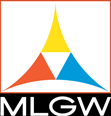 Proposal TemplateElectrical Power Supply from Renewable and Other Alternative Resources Memphis Light, Gas and Water DivisionNOTE: A Proposal comprises this completed Proposal Template (.doc), a completed Bid Forms (.xlsx), all required attachments referenced therein, and any additional information deemed necessary by the RFP Respondents.In developing a proposal, RFP Respondents must use the provided Proposal Template and Bid Forms.Proposal Executive SummarySummary of the Solution ProvidedIdentification of Proposal Participants and Team StructureCounterparties involvedKey individuals for development, permitting, financing, design, procurement, construction, commissioning, operation and maintenance, asset management, and energy scheduling.Management TeamGeneral corporate background information not to exceed five pages in length.Project TermsRespondents shall provide a supplementary description of the project terms as outlined in the Bid Forms and RFP document.Preliminary Design DocumentsRespondents shall provide the following information about their proposed design of the underlying project as applicable. Energy only or partial/full requirements proposals do not require any design documents.Name and Location of Site (for local solar, and MISO renewables and non-renewables under development)Map showing proximity to rail, highway, waterways, and electrical points of interconnection and routings.Civil/Structural Design (for local solar only)Identify assumptions made about grading, water table, dewatering, pier requirements, over excavation requirements, soil corrosivity and resistivity, cut and fill, excess soil haul distance.Project Schedule and Management This section is required for local solar, and MISO renewables and non-renewables under development.Project Schedule (Development, Permitting, Right of Way Acquisition, Gas Interconnection (if applicable), Electric Interconnection (if applicable), Water Supply (if applicable), Engineering and Design, Materials, Construction, Commissioning, testing, Backfeed, Startup, etc.)Respondent shall provide a detailed schedule with their proposal. Major Milestone schedule shall include site acquisition, control and development, permitting, licensing, transmission upgrades and interconnection, fuel supply and delivery facilities, financing, engineering, procurement, construction, startup and commissioning, and performance testing.Permitting PlanThe plan shall list potential Federal, State and Local permits required and their applicability evaluation statusPlanned approach to obtain applicable permits including key activities, timing, key individuals or consultants to be involved and their applicable experience.LicensingSiting Evaluation StudiesList studies completed to dateSite ownership, usage, and development statusEngineering and SurveyingWater rights (if applicable)Summary of Regulatory Permitting and Staff Experience ProvidedRespondent shall provide a permitting matrix indicating all required permits for the project and expected duration for obtaining each permit.Provide a list of all federal, state and/or local citations, letters of non-compliance, Notice of Violations, Director’s Orders, Consent Orders, and/or assessed fines or penalties for the past 5 years in addition to any pending or outstanding judgments, claims, arbitration proceedings or suits.Document experience in obtaining applicable environmental permits (similar in complexity) from federal, state and/or local regulatory agencies, e.g., NPDES, ARAP, Title V, UST.Document experience in completing Environmental Assessments and Environmental Impact Statements in accordance with NEPA.Electric Interconnection Plan (as applicable)Respondent to provide a plan describing how interconnection to the MLGW transmission system will be obtained and managed.Water and Wastewater Plan (for non-renewable under development)Respondent to provide a plan describing how water and sewer rights will be obtained and managed.Material Procurement PlanRight-of-Way and/or Land Acquisitions PlanRespondent shall provide a ROW and acquisition planExperienceConstruction (for local solar, and MISO renewables and non-renewables under development)Construction PlanCommissioning PlanConstructability Engineering and Surveying RequiredFinancing and Capital Resource PlanProvide a description of the financing plan including sources of debt and equity, equity percentage by sponsor, financing rates and terms, level of commitment by potential lenders for construction and permanent financing, and tax credit qualifications (who’s the team)? Please attach audited and pro forma financial statements Operations & Maintenance strategy (for local solar, and MISO renewables and non-renewables)RFP Respondent and Proposal Participant InformationSupplier Diversity (Additional Bonus)Local Firm and MBWE ParticipationPrimary Contact InformationDesignate a representative for the Proposal to be the primary contact person with MLGW and provide the requested contact information below:Secondary Contact InformationDesignate a representative for the Proposal to be the secondary contact person with MLGW and provide the requested contact information below:Proposal Attestations and CommitmentsProject Financial SecurityRequired AttachmentsElectrical One-Line Diagram (for local solar only)Site General Arrangement Drawing (for local solar only)Completed Bid FormsName:Title:E-Mail Address:Primary Telephone:Secondary Telephone:Mailing Address:Name:Title:E-Mail Address:Primary Telephone:Secondary Telephone:Mailing Address: